APSTIPRINĀTS ar iepirkumu komisijas sēdes2015.gada 26.novembra sēdes protokolu Nr.4IEPIRKUMA(Publisko iepirkumu likuma 82.panta kārtībā)„SPORTA SPĒĻU APRĪKOJUMA UN SPORTA INVENTĀRA IEGĀDE RĒZEKNES NOVADA PAŠVALDĪBAS BĒRNU-JAUNATNES SPORTA SKOLAI” Iepirkuma identifikācijas numurs: RN BJSS 2015/3NOLIKUMSRēzekne, 2015Vispārīgā informācijaPasūtītājs                                                                                                              2. Iepirkuma priekšmets, mērķis, metode un paredzamā līguma summa2.1. Iepirkuma priekšmets – Sporta spēļu aprīkojuma un sporta inventāra iegāde Rēzeknes novada pašvaldības Bērnu-jaunatnes sporta skolai  (tehniskā specifikācija 1.pielikums) pēc nepieciešamības laikā līdz 2016.gada 31.decembrim saskaņā ar piedāvātajām vienību cenām un saskaņotu apjomu.2.2. Iepirkuma metode – Publisko iepirkumu likuma 8.2 panta noteiktajā kārtībā.2.3. Iepirkuma mērķis - Iepirkums tiek rīkots ar mērķi izvēlēties piedāvājumu ar zemāko cenu, kas atbilst šajā Nolikumā norādītajām prasībām, nodrošinot atklātumu, piegādātāju brīvu konkurenci, kā arī vienlīdzīgu un taisnīgu attieksmi pret tiem, kā arī, nodrošinot finanšu līdzekļu efektīvu izmantošanu, maksimāli samazinot pasūtītāja risku.2.4. Paredzamā līgumcena –  Euro 35000,00 (trīsdesmit pieci tūkstoši un 00 centi), nepārsniedzot par 1.daļu Euro 7000,00 (septiņus tūkstošus un 00 centus) un nepārsniedzot par 2.daļu Euro 28000,00 (divdesmit astoņus tūkstošus un 00 centus), neieskaitot pievienotās vērtības nodokli (PVN).  Līgumi ar iepirkuma uzvarētājiem tiks slēgti pieejamā finansējuma ietvaros.2.5. Pasūtītājs tiesīgs tehniskajā specifikācijā neparedzēto sporta aprīkojumu un inventāru iegādāties pie citiem piegādātājiem, nerīkojot iepirkumu, pamatojoties uz PIL 9.panta 7.daļu, ja attiecīgo daļu kopējā paredzamā līgumcena ir mazāka par 4000 Euro.3. Iepirkuma Nolikuma saņemšana3.1. Ar paziņojumu par plānoto līgumu, sākot ar publicēšanas dienu, var iepazīties Iepirkumu uzraudzības biroja (turpmāk – IUB) mājas lapā. Ar Nolikumu un tā pielikumiem, kas ir Nolikuma neatņemama sastāvdaļa, sākot ar publicēšanas dienu var iepazīties Rēzeknes novada pašvaldības mājas lapā http://rezeknesnovads.lv/novada-pasvaldiba/iepirkumi/.4. Piedāvājuma iesniegšanas vieta, datums, laiks un kārtība4.1. Pretendenti piedāvājumus var iesniegt līdz 2015.gada 7.decembrim plkst.14:00, personīgi, vai atsūtot pa pastu Rēzeknes novada pašvaldībā, 11.kabinetā, adrese: Atbrīvošanas aleja 95A, Rēzekne, LV-4601. Pasta sūtījumam jābūt nogādātam šajā punktā norādītajā adresē līdz augstākminētajam termiņam.4.2. Pretendents līdz piedāvājuma iesniegšanas beigām var grozīt, mainīt vai atsaukt savu piedāvājumu, iesniedzot Iepirkuma komisijai rakstisku paziņojumu. Paziņojumu iesniedz slēgtā aploksnē, uz kuras norāda Nolikuma 6.2. punktā minētos rekvizītus un atzīmi par saturu - ,,Grozījumi”, ,,Maiņa”, vai ,,Atsaukums”. 4.3. Piedāvājuma atsaukumam ir bezierunu raksturs, un tas izslēdz pretendentu no tālākas līdzdalības iepirkuma procedūrā.5. Piedāvājuma derīguma termiņš5.1. Pretendenta iesniegtais piedāvājums ir derīgs, t.i., saistošs iesniedzējam, līdz iepirkuma līguma noslēgšanai, vai 30 dienas no piedāvājuma atvēršanas dienas.5.2. Ja objektīvu iemeslu dēļ iepirkuma līgumu nevar noslēgt Nolikuma 5.1.apakšpunktā noteiktajā termiņā, pasūtītājs var rakstiski pieprasīt piedāvājuma derīguma termiņa pagarināšanu. Ja Pretendents piekrīt pagarināt piedāvājuma derīguma termiņu, par to rakstiski paziņo pasūtītājam. Ja Pretendents 12 (divpadsmit) dienu laikā rakstisku paziņojumu Pasūtītājam neiesniedz, tad Pasūtītājs uzskata, ka Pretendents ir izstājies no tālākas līdzdalības iepirkuma procedūrā.6. Prasības attiecībā uz piedāvājuma noformējumu un iesniegšanu 6.1. Piedāvājumu jāsagatavo latviešu valodā, atbilstoši šim Nolikumam, 2010.gada 28.septembra Ministru kabineta noteikumu Nr.916 „Dokumentu izstrādāšanas un noformēšanas kārtība” un Dokumentu juridiskā spēka likums prasībām. Ja Pretendenta piedāvājums ir citā valodā, klāt jāpievieno notariāli apstiprināts tulkojums latviešu valodā. Šādā gadījumā tulkojums ir noteicošais dokuments piedāvājuma izskatīšanas laikā. 6.2. Piedāvājums jāiesniedz vienā slēgtā aploksnē 1 eksemplārā uz kuras jānorāda:6.2.1. Pasūtītāja nosaukums un juridiskā adrese;6.2.2. Pretendenta nosaukums un juridiskā adrese;6.2.3. Atzīme „Piedāvājums iepirkumam „ Sporta spēļu aprīkojuma un sporta inventāra iegāde Rēzeknes novada pašvaldības Bērnu-jaunatnes sporta skolai  ”” (ID Nr. RN BJSS 2015/3)”. Neatvērt līdz 2015.gada 7.decembrim plkst.14.00.6.3. Pretendenta piedāvājums sastāv no divām daļām:6.3.1. Pretendenta atlases dokumenti;6.3.2. Tehniskais un finanšu piedāvājums (Piedāvājuma cenai jābūt izteiktai  euro, norādot cenu bez un ar PVN (norādot arī PVN likmi %). Cena tiek norādīta ar precizitāti divi cipari aiz komata. 6.4. Iepirkuma dokumentiem jābūt skaidri salasāmiem, lai izvairītos no jebkādiem pārpratumiem. Vārdiem un skaitļiem jābūt bez labojumiem. Visu dokumentu noformējumam jānodrošina to juridiskais spēks.7. Papildu informācijas sniegšana7.1. Pieprasījumu par papildu informāciju Pretendents var sūtīt elektroniski vai pa faksu attiecīgajām Nolikuma 1.1.punktā norādītājai kontaktpersonai.7.2. Atbildes uz Pretendenta jautājumiem tiek sniegtas elektroniski vai pa faksu.7.3. Nepieciešamības gadījumā Pasūtītājs var pieprasīt no pretendenta papildus dokumentus.    Pretendents pēc Pasūtītāja pieprasījuma iesniedz dokumentus, kas apliecina, ka inventārs atbilst attiecīgā sporta veida starptautiskās federācijas noteiktajiem standartiem.II nodaļa Informācija par iepirkuma priekšmetu8. Iepirkuma priekšmeta apraksts un apjoms 8.1. Iepirkuma priekšmets ir Sporta spēļu aprīkojuma un sporta inventāra iegāde Rēzeknes novada pašvaldības Bērnu-jaunatnes sporta skolai, atbilstoši tehniskajai specifikācijai un Nolikuma prasībām.8.2. Iepirkuma priekšmeta CPV kods: 37400000-2. Sporta preces un inventārs.8.3. Iepirkuma priekšmets ir dalīts 2 daļās:8.3.1. 1. daļa – Galda tenisa inventāra iegāde.8.3.2. 2. daļa – Sporta spēļu aprīkojuma un inventāra iegāde profesionālās ievirzes izglītības           programmu nodrošināšanai.8.4. Piedāvājumu Pretendents var iesniegt par vienu vai visām daļām.8.5. Pretendentam nav tiesību iesniegt piedāvājumu variantus.9. Tehniskā specifikācija9.1. Tehniskā specifikācija ir pievienota Nolikuma pielikumā Nr.1.10.  Līguma izpildes termiņš un vieta10.1.Līguma izpildes termiņš – līdz saistību pilnai izpildei (līgumcenas apgūšanai), bet ne ilgāk kā līdz 31.12.2016.10.2.Paredzamā līguma izpildes vieta: Saskaņā ar Rēzeknes novada pašvaldības Bērnu-jaunatnes sporta skolas pasūtījumu.11. Piedāvājuma cena.11.1.Piedāvājumam jābūt izteiktam  euro bez PVN, ar precizitāti divi cipari aiz komata. Piedāvājuma cena ar PVN jānorāda atsevišķi.11.2.Pasūtītājs patur tiesības līguma izpildes gaitā samazināt iepirkuma maksimāli ieplānoto summu.III nodaļaPrasības pretendentiem12.1. Pasūtītājs neizskata pretendenta piedāvājumu vai arī izslēdz pretendentu no turpmākās dalības jebkurā piedāvājumu izvērtēšanas stadijā, ja:pasludināts tā maksātnespējas process (izņemot gadījumu, kas maksātnespējas procesā tiek piemērota sanācija vai cits līdzīga veida pasākumu kopums, kas vērsts uz parādnieka iespējamā bankrota novēršanu un maksātnespējas atjaunošanu), apturēta vai pārtraukta tā saimnieciskā darbība, uzsākta tiesvedība par tā bankrotu vai līdz līguma izpildes paredzamajam beigu termiņam tas būs likvidēts;tam Latvijā un valstī, kurā tas reģistrēts vai atrodas tā pastāvīgā dzīvesvieta (ja tas nav reģistrēts Latvijā vai Latvijā neatrodas tā pastāvīgā dzīvesvieta), ir nodokļu parādi, tajā skaitā valsts sociālās apdrošināšanas iemaksu parādi, kas kopsummā katrā valstī pārsniedz 150 euro;pretendents nav iesniedzis 13.punktā pieprasītos dokumentus un/vai pēc iesniegtajiem dokumentiem pretendents neatbilst kādai no iepirkuma procedūrā izvirzītajām prasībām;pretendents ir iesniedzis nepatiesu informāciju savas kvalifikācijas novērtēšanai vai vispār nav iesniedzis pieprasīto informāciju; likumā noteiktajā kārtībā ir konstatēti pretendenta profesionālās darbības pārkāpumi.Prasības pretendentam Pretendents normatīvajos tiesību aktos noteiktajā kārtībā ir reģistrēts Komercreģistrā vai līdzvērtīgā reģistrā ārvalstīs;Pretendenta piedāvātās preces ir ražotas atbilstoši Eiropas Savienības noteikumiem, atbilst drošības, veselības un vides aizsardzības prasībām, tajos izmantotās komponentes ir legālas izcelsmes un paredzētas Eiropas tirgum.IV nodaļaPretendenta atlases dokumenti13. Iesniedzamie dokumenti: 13.1.Pretendenta rakstveida pieteikums par piedalīšanos iepirkumā (pielikums Nr.2);Pretendenta Komercreģistra reģistrācijas apliecības kopija;Tehniskais un Finanšu piedāvājums (jāsagatavo atbilstoši 3.pielikumā norādītajai formai);Vismaz divas pasūtītāju atsauksmes par veiktajām sporta inventāra piegādēm;Piedāvājumā jānorāda preču garantijas laiks (finanšu piedāvājumā) un kārtība, kā garantijas laikā tiks veikta  inventāra apmaiņa (brīvā formā);Ja piedāvājums kopumā vai kāda no tā daļām nav iesniegts atbilstoši iepirkuma nolikuma prasībām, tad Pretendents tiek izslēgts no tālākas vērtēšanas.IX nodaļa Uzvarētāja noteikšanaAttiecībā uz pretendentu, kuram būtu piešķiramas līguma slēgšanas tiesības atbilstoši šajā nolikumā noteiktajām prasībām un kritērijiem, iepirkuma komisija pārbauda Publisko iepirkumu likuma (turpmāk – PIL) 8.2 panta piektās daļas 1. un 2.punktā minēto apstākļu esamību;14.1.Lai pārbaudītu, vai pretendents nav izslēdzams no dalības iepirkumā PIL 8.2 panta piektās daļas 1. vai 2.punktā minēto apstākļu dēļ, iepirkuma komisija:14.1.1.attiecībā uz pretendentu (neatkarīgi no tā reģistrācijas valsts vai pastāvīgās dzīvesvietas), izmantojot Ministru kabineta noteikto informācijas sistēmu, Ministru kabineta noteiktajā kārtībā iegūst informāciju:14.1.1.1.par PIL 8.2 panta piektās daļas 1.punktā minētajiem faktiem – no Uzņēmumu reģistra;14.1.1.2.par PIL 8.2 panta piektās daļas 2.punktā minēto faktu – no Valsts ieņēmumu dienesta un Latvijas pašvaldībām. Iepirkuma komisija minēto informāciju no Valsts ieņēmumu dienesta un Latvijas pašvaldībām ir tiesīgs saņemt, neprasot pretendenta piekrišanu;14.2.attiecībā uz ārvalstī reģistrētu vai pastāvīgi dzīvojošu pretendentu papildus pieprasa, lai tas iesniedz attiecīgās ārvalsts kompetentās institūcijas izziņu, kas apliecina, ka uz to neattiecas PIL 8.2 panta piektajā daļā noteiktie gadījumi. Termiņu izziņu iesniegšanai iepirkuma komisija nosaka ne īsāku par 10 (desmit) darbdienām pēc pieprasījuma izsniegšanas vai nosūtīšanas dienas. Ja attiecīgais pretendents noteiktajā termiņā neiesniedz minēto izziņu, iepirkuma komisija to izslēdz no dalības iepirkumā.14.3.Atkarībā no veiktās pārbaudes rezultātiem iepirkuma komisija:14.3.1.neizslēdz pretendentu no dalības iepirkumā, ja konstatē, ka saskaņā ar Ministru kabineta noteiktajā informācijas sistēmā esošo informāciju pretendentam nav nodokļu parādu, tajā skaitā valsts sociālās apdrošināšanas obligāto iemaksu parādu, kas kopsummā pārsniedz 150 euro;14.3.2.informē pretendentu par to, ka tam konstatēti nodokļu parādi, tajā skaitā valsts sociālās apdrošināšanas obligāto iemaksu parādi, kas kopsummā pārsniedz 150 euro, un nosaka termiņu – 10 (desmit) darbdienas pēc informācijas izsniegšanas vai nosūtīšanas dienas – konstatēto parādu nomaksai un parādu nomaksas apliecinājuma iesniegšanai. Pretendents, lai apliecinātu, ka tam nav nodokļu parādu, tajā skaitā valsts sociālās apdrošināšanas obligāto iemaksu parādu, kas kopsummā pārsniedz 150 euro, iesniedz attiecīgi pretendenta vai tā pārstāvja apliecinātu izdruku no Valsts ieņēmumu dienesta elektroniskās deklarēšanas sistēmas vai pašvaldības izdotu izziņu par to, ka attiecīgajai personai laikā pēc pasūtītāja nosūtītās informācijas saņemšanas dienas nav nodokļu parādu, tajā skaitā valsts sociālās apdrošināšanas obligāto iemaksu parādu, kas kopsummā pārsniedz 150 euro. Ja noteiktajā termiņā minētie dokumenti nav iesniegti, iepirkuma komisija pretendentu izslēdz no dalības iepirkumā.15. Komisija par iepirkuma procedūras uzvarētāju izvēlās Pretendentu, kura piedāvājums atbilst nolikumā izvirzītajām prasībām, nav izslēdzams no dalības iepirkumā saskaņā ar nolikuma 14.punktu un ir ar viszemāko izmaksu cenu par iepirkuma apjomu attiecīgajā iepirkuma priekšmeta daļā  bez PVN un atbilst tehniskai specifikācijai;16. Pēc lēmuma pieņemšanas, komisija, saskaņā ar Publisko iepirkumu likuma prasībām un kārtību:16.1.par pieņemto lēmumu paziņo visiem Pretendentiem trīs darba dienu laikā pēc lēmuma pieņemšanas;16.2.ne vēlāk kā piecas dienas pēc tam, kad noslēgts , pasūtītājs publicē informatīvu paziņojumu par noslēgtajiem līgumiem IUB interneta mājas lapā. 17. Ja izraudzītais Pretendents atsakās slēgt iepirkuma līgumu ar Pasūtītāju, vai Pasūtītājs nesaņem parakstīto līgumu  ilgāk par 10 (desmit) dienām no tā nosūtīšanas brīža, iepirkuma komisija ir tiesīga izvēlēties nākamo piedāvājumu. X nodaļaKomisijas tiesības un pienākumi18. Iepirkuma komisijas darbības pamatnoteikumi:18.1.Iepirkuma komisija nodrošina iepirkuma procedūras nolikuma izstrādāšanu, protokolē iepirkuma procedūras gaitu un ir atbildīga par šīs procedūras norisi.18.2.Iepirkuma komisija vērtē pretendentus, to iesniegtos piedāvājumus un citus dokumentus saskaņā ar Publisko iepirkumu likumu un šo nolikumu, kā arī citiem normatīvajiem aktiem.18.3.Iepirkuma komisijas priekšsēdētājs organizē un vada tās darbu, nosaka iepirkuma komisijas sēžu vietu, laiku un darba kārtību, sasauc un vada šīs komisijas sēdes.18.4.Iepirkuma komisija lēmumus pieņem sēdēs. 18.5.Iepirkuma komisija ir lemttiesīga, ja sēdē piedalās komisija vismaz trīs locekļu sastāvā. 18.6.Iepirkuma komisija pieņem lēmumus ar vienkāršu klātesošo komisijas locekļu balsu vairākumu. Ja balsu skaits sadalās līdzīgi, izšķirošā ir komisijas sēdes vadītāja balss.19. Iepirkuma komisijas tiesības:19.1.Pārbaudīt nepieciešamo informāciju kompetentā institūcijā, publiski pieejamās datubāzēs vai citos publiski pieejamos avotos. 19.2.Pieaicināt ekspertus atzinumu sniegšanai. 19.3.Pieņemt lēmumu pārtraukt šo iepirkuma procedūru, ja tam ir objektīvs pamatojums.19.4.Veikt citas darbības saskaņā ar Publisko iepirkumu likumu un citiem normatīvajiem aktiem. 20. Iepirkuma komisijas pienākumi:20.1.Pēc pieprasījuma sniegt papildu informāciju par iepirkuma dokumentāciju. 20.2.Nesniegt informāciju par citu piedāvājumu esamību laikā no piedāvājuma iesniegšanas dienas līdz to atvēršanas brīdim, kā arī piedāvājumu vērtēšanas laikā līdz pretendentu atlases rezultātu paziņošanai nesniegt informāciju par vērtēšanas procesu. 20.3.Nodrošināt piedāvājumu glabāšanu vērtēšanas laikā tā, lai tiem nevarētu piekļūt personas, kuras nav iesaistītas vērtēšanas procesā. XII nodaļa Pretendentu tiesības un pienākumi21. Pretendenta tiesības21.1.Grozīt, mainīt vai atsaukt iesniegto piedāvājumu pirms piedāvājumu iesniegšanas termiņa beigām. 21.2.Pieprasīt papildus informāciju par iepirkuma dokumentāciju.21.3.Publisko iepirkumu likumā noteiktajā kārtībā iesniegt iesniegumu par nolikuma noteikumiem un citām prasībām, kas attiecas uz konkrēto iepirkuma procedūru, vai par iepirkuma  komisijas darbību iepirkuma procedūras  laikā. 21.4.Veikt citas darbības saskaņā ar Publisko iepirkumu likumu un citiem normatīvajiem aktiem.22. Pretendenta pienākumi22.1.Sagatavot un iesniegt piedāvājumu atbilstoši nolikuma prasībām. 22.2.Sniegt patiesu informāciju. 22.3.Segt visas izmaksas, kas saistītas ar piedāvājuma sagatavošanu un iesniegšanu Pasūtītājam. Pasūtītājs nav atbildīgs par minētajiem Pretendenta izdevumiem un tie netiek segti.XIII nodaļa Citi noteikumi23. Pretendenta iesniegts piedāvājums ir pierādījums tam, ka Pretendents:23.1.ir iepazinies ar šo Nolikumu un tā pielikumiem;23.2.ir sapratis un pieņēmis iepirkuma procedūras noteikumus, un tie nenostāda Pretendentu neizdevīgā stāvoklī attiecībā pret pārējiem Pretendentiem.24. Pretendentu iesniegtie piedāvājumi netiek atdoti atpakaļ, izņemot gadījumus, kad piedāvājums iesniegts pēc noteiktā piedāvājuma iesniegšanas termiņa beigām.25. Pasūtītājs ir tiesīgs atteikties no līguma noslēgšanas, ja līgumcenas samaksai nav pieejams pietiekošs finansējums. 26. Citas saistības attiecībā uz iepirkuma norisi, kas nav atrunātas šajā nolikumā, nosakāmas saskaņā ar Latvijas Republika spēkā esošiem normatīvajiem aktiem.Pielikumā: Tehniskā specifikācija (1.pielikums);Pieteikuma dalībai Iepirkuma procedūrā forma (2.pielikums);Tehniskā un Finanšu piedāvājuma forma (3.pielikums);Līguma par sporta aprīkojuma un inventāra iegādi “___” daļai projekts (4.pielikums).Iepirkumu komisijas priekšsēdētāja						Arnita Poiša1.pielikums iepirkumamID Nr. RN BJSS 2015/3TEHNISKĀ SPECIFIKĀCIJA1. daļa Galda tenisa inventāra iegādedaļa Sporta spēļu aprīkojuma un inventāra iegāde profesionālās ievirzes izglītības programmu nodrošināšanai2.pielikums iepirkumamID Nr. RN BJSS 2015/3PRETENDENTA PIETEIKUMSAr šī pieteikuma iesniegšanu apliecinām savu dalību iepirkumā “Sporta spēļu aprīkojuma un sporta inventāra iegāde Rēzeknes novada pašvaldības Bērnu-jaunatnes sporta skolai””  ID.Nr. RN BJSS 2015/3. Apliecinām, kaesam iepazinušies ar iepirkuma procedūras dokumentāciju, tajā skaitā arī ar iepirkuma līguma projektu, un piekrītam visiem tajā minētajiem noteikumiem, tie ir skaidri un saprotami, iebildumu un pretenziju pret tiem nav; ja pasūtītājs izvēlēsies šo piedāvājumu apņemamies slēgt iepirkuma līgumu un pildīt visus līguma nosacījumus;mūsu rīcībā ir visi nepieciešamie resursi savlaicīgai un kvalitatīvai līguma izpildei atbilstoši tehniskajai specifikācijai; visa iesniegtā informācija ir patiesa.Ja pieteikumu dalībai iepirkuma procedūrā paraksta pretendenta pilnvarotā persona, tad piedāvājumam jāpievieno pilnvaras oriģināls vai apstiprināta kopija3.pielikums iepirkumamID Nr.RN BJSS 2015/3TEHNISKAIS UN FINANŠU PIEDĀVĀJUMS iepirkumā Sporta spēļu aprīkojuma un sporta inventāra iegāde Rēzeknes novada pašvaldības Bērnu-jaunatnes sporta skolai (ID.Nr. RN BJSS 2015/3)1. daļai Galda tenisa inventāra iegāde2.daļai Sporta spēļu aprīkojuma un inventāra iegāde profesionālās ievirzes izglītības programmu nodrošināšanai4.pielikums iepirkumamID Nr. RN BJSS 2015/3LĪGUMA PROJEKTS “____” daļaiLĪGUMS PAR SPORTA APRĪKOJUMA UN INVENTĀRA IEGĀDI Nr._______Rēzeknē                                                                                          2015.gada ___._______________	Rēzeknes novada pašvaldība Bērnu-jaunatnes sporta skola, reģistrācijas Nr. 90000376036, direktora Alda Ciukmača personā, kurš rīkojas uz Nolikuma pamata, turpmāk – Pasūtītājs, no vienas puses, un <pakalpojumu sniedzēja nosaukums>, reģistrācijas Nr.<reģistrācijas numurs>, <pakalpojumu sniedzēja pilnvarotās personas amats, vārds, uzvārds> personā, kurš(-a) rīkojas uz <dokumenta nosaukums, kas piešķir līguma slēgšanas tiesības> pamata, turpmāk – Izpildītājs, no otras puses, abas kopā un katra atsevišķi turpmāk Puses , pamatojoties uz iepirkuma „iepirkuma nosaukums” (identifikācijas Nr. RN BJSS2015/2), turpmāk – Iepirkums, rezultātiem, noslēdz šo līgumu par sekojošo: 1.Līguma priekšmets  PASŪTĪTĀJS pērk sporta aprīkojumu un inventāru (turpmāk PRECES) un IZPILDĪTĀJS pārdod un piegādā preces, saskaņā ar Iepirkumā iesniegto Izpildītāja Tehnisko un Finanšu piedāvājumu (Līguma pielikums Nr.1), turpmāk – Piedāvājums.  PASŪTĪTĀJS pērk tādu preces daudzumu, kāds nepieciešams tā darbības nodrošināšanai un no piešķirtā finansējuma iespējām.2.LĪGUMA NORĒĶINU KĀRTĪBAPuses vienojas, ka kopējā Līguma summa par iepirkuma daļas Nr. <…> iegādi ir EUR <…> (cipariem un vārdiem), kas sastāv no: pamatsummas – EUR <…> (cipariem un vārdiem) un 21% pievienotās vērtības nodokļa – EUR <…> (cipariem un vārdiem).Pasūtītājs veic samaksu, pārskaitot attiecīgo naudas summu uz Izpildītāja norādīto bankas kontu līguma summas apmērā 7 (septiņu) darba dienu laikā pēc pasūtījuma izpildes, veicot pārskaitījumu uz Izpildītāja norēķinu kontu.Līguma summā ir iekļauti visi izdevumi, ka Izpildītājam radīsies saistībā ar pasūtījuma izpildi.Katra no Pusēm sedz savus izdevumus par banku pakalpojumiem, kas saistīti ar naudas pārskaitījumiem.3.LĪGUMA IZPILDES TERMIŅŠ UN IZPILDES NOTEIKUMI   Līgums stājas spēkā, kad pēdējā no Pusēm ir parakstījusi šo līgumu.   Līguma darbības termiņš līdz 2016.gada 31.decembrim  vai līdz 2.1. punkta noteiktās summas apguvei.   Izpildītājs piegādā Preci iepriekš vienojoties par vietu un laiku ar Pasūtītāju.4.PRECES KVALITĀTE UN GARANTIJAPreces kvalitātei jāatbilst Latvijas Republikas un Eiropas Savienības spēkā esošajos normatīvos aktos noteiktajām kvalitātes un obligātā nekaitīguma prasībām.Ja Pasūtītājs garantijas termiņa laikā konstatē pasūtījuma sastāvdaļas problēmas vai bojājumu, tad Pasūtītājam ir pienākums divu darba dienu laikā no problēmas vai bojājuma konstatēšanas brīža paziņot to Izpildītājam.Izpildītājam pienākums nekvalitatīvu vai bojātu sporta aprīkojumu un inventāru apmainīt pret jaunu ar Pasūtītāju saskaņotos termiņos.Izpildītājam nav pienākums novērst inventāra bojājumus, ja tie radušies nepareizas ekspluatācijas vai apzinātas bojāšanas rezultātā.Nepārvarama vara  Neviena no Pusēm nav atbildīga par Līguma saistību neizpildi, ja saistību izpilde nav bijusi iespējama nepārvaramas varas apstākļu dēļ, kas radušies pēc Līguma spēkā stāšanās, ja Puse par šādu apstākļu iestāšanos ir informējusi otru Pusi 7 (septiņu) kalendāro dienu laikā no šādu apstākļu rašanās dienas. Šajā gadījumā Puses vienojas par Līgumā noteikto termiņu pagarināšanu attiecīgi par tādu laika periodu, par kādu nepārvaramas varas apstākļi ir aizkavējuši Līguma izpildi.  Ar nepārvaramas varas apstākļiem jāsaprot ugunsgrēki, plūdi, ilgstošs lietus, zemestrīce, valdības lēmumi, rīkojumi un politiskās, ekonomiskās blokādes un citi, no Pusēm pilnīgi neatkarīgi radušies ārkārtēja rakstura negadījumi, ko Pusēm nebija iespējas ne paredzēt, ne novērst.  Pusei, kura atsaucas uz nepārvaramas varas apstākļiem ir jāpierāda, ka tam nebija iespēju ne paredzēt, ne novērst radušos apstākļus, kuru sekas par spīti īstenotajai pienācīgajai rūpībai, nav bijis iespējams novērst.  Gadījumā, ja nepārvaramas varas apstākļi turpinās ilgāk kā 30 (trīsdesmit) kalendārās dienas, Puses vienojas par Līguma turpināšanu vai izbeigšanu. Ja Puses vienojas Līgumu izbeigt, nevienai no Pusēm nav tiesību prasīt atlīdzināt otrai zaudējumus, kas radušies nepārvaramas varas apstākļu dēļ.Strīdu izskatīšana un Līguma izbeigšanaStrīdus un nesaskaņas, kas var rasties Līguma izpildes laikā, Puses risina savstarpējā pārrunu ceļā. Ja Puses nevar panākt vienošanos, tad strīdi jārisina Latvijas Republikas tiesā saskaņā ar Latvijas Republikas normatīvajiem aktiem.PASŪTĪTĀJAM ir tiesības vienpusēji atkāpties no Līguma bez IZPILDĪTĀJA, ja IZPILDĪTĀJS nepilda šī Līguma noteikumus. Šajā gadījumā PASŪTĪTĀJS nekavējoties paziņo par atkāpšanos no Līguma izsūtot paziņojumu pa pastu ierakstīta sūtījuma veidā.Citi noteikumi   stājas spēkā ar visu tā eksemplāru abpusēju parakstīšanas brīdi un ir spēkā līdz saistību izpildei vai saskaņā ar Līguma noteikumiem.  Visi  grozījumi (preces cena nevar paaugstināties) tiek izdarīti rakstiski, Pusēm tos parakstot, un tie ir spēkā no to parakstīšanas brīža.  IZPILDĪTĀJS nedrīkst nodot tam ar Līgumu uzlikto pienākumu izpildi trešajām personām.  Paziņojumi vai cita veida korespondence, kas attiecas uz Līgumu ir jānosūta ierakstītā sūtījumā uz Līgumā norādītajām Pušu juridiskajām adresēm vai jānodod tieši adresātam. Uzskatāms, ka pastā nodotie sūtījumi tiek saņemti 7. (septītajā) dienā pēc to nodošanas pastā.   sastādīts latviešu valodā, 2 (divos) eksemplāros ar vienādu juridisku spēku. Līguma viens eksemplārs glabājas pie PASŪTĪTĀJA un otrs pie IZPILDĪTĀJA Katrs eksemplārs pavisam uz ___ (____) lapām.Pušu juridiskās adreses, rekvizīti un paraksti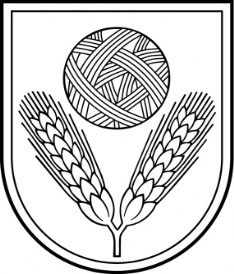 Rēzeknes novada pašvaldībasBērnu-jaunatnes sporta skolaReģ.Nr.90000376036Atbrīvošanas aleja 95A, Rēzekne, LV – 4601,Tel. 646 07181, Fax. 646 25935,e–pasts: sports@rdnet.lvPasūtītājsRēzeknes novada pašvaldības Bērnu – jaunatnes sporta skola Reģistrācijas Nr.Reģ. Nr. 90000376036Juridiskā adreseAtbrīvošanas aleja 95A, Rēzekne, LV-4601Kontaktinformācijatālrunis 646 07181, Fax. 646 25935,  E-pasts: sports@rdnet.lv Bankas rekvizītiAS SEB banka; kods UNLALV2X;Konta Nr.LV06UNLA0050019578156Kontaktpersona direktors, Aldis Ciukmacis, Atbrīvošanas alejā 95A, Rēzeknē, 11.kabinets, tālrunis +371 64607181, e-pasts: sports@rdnet.lv.N.p.k.NosaukumsSpecifikācijaVienībaDaudzums1.Tenisa galdsGalds ar parametriem, kas ļoti tuvu profesionālam galdam. Patentēta CSS sistēma (Kompaktā Glabāšanas sistēma un Patentēta sistēma pret galda spontānu atbloķēšanu).Galda virsma 22 mm. Atbilst Eiropas standartam NE 14468-1, B klase, svars 103 kg. Starptautiski izmēri. Pārvietojas uz riteņiem. Salikta galda izmēri: 152,5x60x172cm.Gab.42.Tenisa tīkliņš ar klipšiem vai skrūvju sistēmuITTF apstiprināts. Krāsa-zila. Viegli uzstādāms un noņemams pateicoties klipšu sistēmai (vai skrūvju sistēmai). Izgatavots no augstas kvalitātes kokvilnas. Pielāgojas spriegums, augstums. Gab.103.BortiIzmēri : 200 cm x 70 cm. Krāsa: melna.Gab.204.Tiesneša galdsIzgatavots no koka, krāsots melnā krāsā. Ērta konstrukcija, viegli saliekams un izjaucams.Gab.25.Galda tenisa robotsPriekš galda tenisa bumbiņām diametrā 40+. Kausa ietilpība 200 bumbiņām. Digitāls vadības panelis.  Ieprogrammēti 64 vingrinājumi. Ātruma regulators - 0-30. Bumbiņu izmetiena ātrums <10-120 km/h. Svars – 4,5 kg.Gab.46.Galda tenisa robotsPriekš galda tenisa bumbiņām diametrā 40+. Rokas un digitāls vadības panelis. Ar rokas vadību maina ātruma, bumbiņas rotācijas, tās izmetiena virzienu un intervāla parametrus. Ieprogrammēti 64 vingrinājumi. Iespēja ierakstīt un veidot individuālos treniņvingrinājumus. Ātruma veidi - 30. Tīkls bumbiņu savākšanai. Tīkls viegli uzstādāms. Bumbiņu izmetiena ātrums līdz 120 km/h.  Svars – 8 kg.Gab.47.Tīkliņš galda tenisa bumbiņu uztveršanaiViegli pievienot un noņemt no tenisa galda gala un malām. Gab.88Bumbiņu lasīšanas tīkliņšViegli saliekams rokturis. Roktura garums līdz  no 61-106 cm. Gab.89.Atsitiena dēlisPriekš dažādu sitienu atstrādes, ar dažādu slīpuma leņķu regulēšanu. Spēles laukums 71x40. Var būt arī dubultais laukums. Gab.810.Galda tenisa bumbiņasDiametrs 40+, kastē – 120 gabali Kaste411.Galda tenisa bumbiņasDiametrs 40+, kastē – 120 gabali, apstiprināti ITTF 3, baltas Kaste 412.Tenisa raķeteGumijas virsma ar mīksto polsterējumu. Mīkstā polsterējuma biezums 1,5 mm. Nominālais apgriezienu skaits – 66 vienības.Gab.1013.Tenisa raķeteGumijas virsma ar mīksto polsterējumu. Mīkstā polsterējuma biezums 1,5 mm. Nominālais apgriezienu skaits 66 vienības. Rokturis pārklāts ar mākslīgā korķa slāni. Kontroles līmenis – maksimālais.Gab.1014.Tenisa raķeteGumijas virsma ar elastīgo polsterējumu. Elastīgā polsterējuma biezums 1,5 mm. Rokturis pārklāts ar mākslīgā korķa slāni. Nominālais apgriezienu skaits – 78 vienības. ITTF apstiprināts.Gab.1015.Tenisa raķeteGumijas virsma ar elastīgo polsterējumu. Elastīgā polsterējuma biezums 1,7 mm. Rokturis pārklāts ar mākslīgā korķa slāni. Roktura dobumā atrodas bumbiņas sitiena jaudas palielināšanai. Nominālais apgriezienu skaits – 83 vienības. ITTF apstiprināts.Gab.1016.Tenisa raķeteGumijas virsma ar elastīgo polsterējumu. Elastīgā polsterējuma biezums 2,0 mm. Rokturis pārklāts ar mākslīgā korķa slāni. Roktura dobumā atrodas bumbiņas sitiena jaudas palielināšanai. Raķetes mala inkrustēta ar finiera slāni. Nominālais apgriezienu skaits – 90 vienības. ITTF apstiprināts.Gab.1017.Tenisa raķeteGumijas virsma ar augstas kvalitātes elastīgo polsterējumu. Elastīgā polsterējuma biezums 2,1 mm. Pamatne no vairāklīmeņu Āfrikas izcelsmes koksnes. Rokturis pārklāts ar mākslīgā korķa slāni. Raķetes mala inkrustēta ar finiera slāni. Nominālais apgriezienu skaits – 93 vienības. ITTF apstiprināts.Gab.1018.Prese tenisa raķešu līmēšanaiIzgatavots no masīvkoka plāksnēm 9 mm biezumā ar 5 regulējamiem uzgriežņiem.Gab.219.Dvieļu kasteIzgatavotas no kartona, saliekamasGab.420.Tenisa galdsIzmēri : 180x80x76cm. SaliekamsGab.821.DVDVideo galda tenisa apmācība iesācējiem un profesionālajai ievirzei.Gab.222.Sitienu atstrādes trenažieru ritenisAr tahometru (spidometru). Viegli stiprināms pie tenisa galda, grozāms. Riteņa diametrs 25-30 cm ar gumijas vai cita materiāla pārklājumu priekš servju, augšējās griezes, top-spina, apakšējās griezes un back-spina atstrādesGab.423.Sitienu atstrādes trenažieru ritenisMehāniskais trenažieris uz lokana stieņa ar ritenīti 6-10 cm diametrā ar iespēju regulēt dažādos virzienos, kā arī zemāk par galda līmeni priekš dažādu sitienu atstrādes. Ritenis varbūt no plastmasas vai cita aizvietotāja.Gab.424.Galda tabloVar izmantot gan galda tenisa punktu uzskaitīšanai, gan volejbolā. Pārliekami cipari no 1-30.Gab.10N.p.k.NosaukumsSpecifikācijaSpecifikācijaVienībaDaudzums1.Basketbola grozu konstrukcija strītbolamMetāla caurules, plastikāta vairogs un atbalsts uz riteņiem. Stacionārais atbalsts, kas pievienojams stabam ar divām U-skrūvēm.Iestatāmi augstumi bērniem 245-275cm, pieaugušiem 305cm. PP-kompozīta strītbola vairogs modelis, dažādus laika apstākļus izturīgi, izmērs: 112 x 73 cm, 2 cm biezs. Hobby Goal stīpa, kas izgatavoti no tērauda loka Ø15 mm, atbalsta ø10 mm, stiprinājuma modelis 72 x 63 mm, komplektā tīkliņš (12 cilpas). Plastmasas atbalsts uz riteņiem, kas ir piepildāms ar ūdeni vai smiltīm, vai smilšu/ūdens maisījumu. Metāla caurules, plastikāta vairogs un atbalsts uz riteņiem. Stacionārais atbalsts, kas pievienojams stabam ar divām U-skrūvēm.Iestatāmi augstumi bērniem 245-275cm, pieaugušiem 305cm. PP-kompozīta strītbola vairogs modelis, dažādus laika apstākļus izturīgi, izmērs: 112 x 73 cm, 2 cm biezs. Hobby Goal stīpa, kas izgatavoti no tērauda loka Ø15 mm, atbalsta ø10 mm, stiprinājuma modelis 72 x 63 mm, komplektā tīkliņš (12 cilpas). Plastmasas atbalsts uz riteņiem, kas ir piepildāms ar ūdeni vai smiltīm, vai smilšu/ūdens maisījumu. Gab.22.Basketbola vairogs ar stīpuVairogs no spēcīga tērauda rāmja ar akrila stiklu. Izmērs:1800 x 1050 mm. Biezums: 60 mm.  Standarta parastā basketbola stīpa. Izgatavota no lakota tērauda.Vairogs no spēcīga tērauda rāmja ar akrila stiklu. Izmērs:1800 x 1050 mm. Biezums: 60 mm.  Standarta parastā basketbola stīpa. Izgatavota no lakota tērauda.Komp.23.Basketbola tīkliņšAtbilstošs FIBA noteikumiem.
Standarta 12 cilpu, tīkls no 6 mm neilona. Baltā krāsā.Atbilstošs FIBA noteikumiem.
Standarta 12 cilpu, tīkls no 6 mm neilona. Baltā krāsā.Gab.64.Basketbola bumbasMateriāls – ādas, Nr.5 Molten vai ekvivalentsMateriāls – ādas, Nr.5 Molten vai ekvivalentsGab.254.Basketbola bumbasMateriāls – ādas, Nr.6 Molten vai ekvivalentsMateriāls – ādas, Nr.6 Molten vai ekvivalentsGab.254.Basketbola bumbasMateriāls – ādas, Nr.7 Molten vai ekvivalentsMateriāls – ādas, Nr.7 Molten vai ekvivalentsGab.255.Bumbu maissBumbu glabāšanas maiss. Izgatavots no ļoti izturīga neilona ar tīklu sānos. Maisā lai var salikt aptuveni 10 lielās bumbas.Bumbu glabāšanas maiss. Izgatavots no ļoti izturīga neilona ar tīklu sānos. Maisā lai var salikt aptuveni 10 lielās bumbas.Gab.56.Bumbu ratiSaliekami bumbu rati ar 15 bumbu ietilpību. Metāla kājas uz ritenīšiem, tīklveida audums ar PVC augšējo daļu. Saliekami bumbu rati ar 15 bumbu ietilpību. Metāla kājas uz ritenīšiem, tīklveida audums ar PVC augšējo daļu. Gab.37.Pumpis bumbāmKompakts gaisa pumpis bumbām. Materiāls - plastmasa. Adata 200 mm. Kompakts gaisa pumpis bumbām. Materiāls - plastmasa. Adata 200 mm. Gab.58.Volejbola tīklsSacensību tīkls 9,5x1 m. Izgatavots no augstas izturības 3 mm bezmezglu linuma polipropilēna auklas (PP), stiklšķiedras stiegrojuma stieņi iešūti tīkla sānu malās, augšējā tīkla daļa apšūta ar baltu poliestera materiālu 50 mm platumā, apakšējā 50 mm platumā. 4-punktu spriegošanu un 4 atsaites ar ātras atbrīvošanas stiprinājumiem. Tērauda trose 11,70 m. Sacensību tīkls 9,5x1 m. Izgatavots no augstas izturības 3 mm bezmezglu linuma polipropilēna auklas (PP), stiklšķiedras stiegrojuma stieņi iešūti tīkla sānu malās, augšējā tīkla daļa apšūta ar baltu poliestera materiālu 50 mm platumā, apakšējā 50 mm platumā. 4-punktu spriegošanu un 4 atsaites ar ātras atbrīvošanas stiprinājumiem. Tērauda trose 11,70 m. Gab.29.Volejbola treniņu iekārtaTreniņu iekārta serves, gremdes un bloka treniņiem. Statīvs izgatavots no rūdītā tērauda, pārvietojams uz ritenīšiem, ar atsvaru smagumam. Maināms augstums. Komplektā jāietilpst ādas bumba. Treniņu iekārta serves, gremdes un bloka treniņiem. Statīvs izgatavots no rūdītā tērauda, pārvietojams uz ritenīšiem, ar atsvaru smagumam. Maināms augstums. Komplektā jāietilpst ādas bumba. Gab.210.Volejbola bumbas8 paneļu virsma ar ļoti mīkstu materiālu. Svars 200 g. Mikasa  vai ekvivalents.8 paneļu virsma ar ļoti mīkstu materiālu. Svars 200 g. Mikasa  vai ekvivalents.Gab.2510.Volejbola bumbasIzgatavota no kompozītādas, kas  ir ļoti mīksts materiāls. Spēļu un treniņu bumba. Apkārtmērs 65 - 67 cm, svars 260 -280 g.Izgatavota no kompozītādas, kas  ir ļoti mīksts materiāls. Spēļu un treniņu bumba. Apkārtmērs 65 - 67 cm, svars 260 -280 g.Gab.2511.Volejbola aizsargiIekšēja spēlēšanai un treniņiem. Elastīgs materiāls no poliestera, kokvilnas, akrila un gumijas. Krāsa: melna Izmērs: S, M, LIekšēja spēlēšanai un treniņiem. Elastīgs materiāls no poliestera, kokvilnas, akrila un gumijas. Krāsa: melna Izmērs: S, M, LGab.1012.Volejbola taktiskā mapeIzmērs: 46 x 25 cm. Salokāma. Komplektā magnētiskie kauliņi, marķieris un tīrītājs.Izmērs: 46 x 25 cm. Salokāma. Komplektā magnētiskie kauliņi, marķieris un tīrītājs.Gab.313.Pārvietojami futbola vārtiIzmērs: 3 x 2 m. Izgatavoti no izturīgas plastmasas caurulēm. Viegli saliekami un izjaucami, vārtu daļām speciāls fiksēšanas mehānisms. Var izmantot uz jebkura seguma , jebkurā vietā. Komplektā tīkls un soma vārtu ievietošanai. Saliktā veidā ietilpst jebkura tipa vidējā vieglā automašīnā. Izmērs: 3 x 2 m. Izgatavoti no izturīgas plastmasas caurulēm. Viegli saliekami un izjaucami, vārtu daļām speciāls fiksēšanas mehānisms. Var izmantot uz jebkura seguma , jebkurā vietā. Komplektā tīkls un soma vārtu ievietošanai. Saliktā veidā ietilpst jebkura tipa vidējā vieglā automašīnā. Gab.214.Pārvietojami futbola vārti Izmērs: 1,5 x 1,2 m. Izgatavoti no izturīgas plastmasas caurulēm. Viegli saliekami un izjaucami, vārtu daļās speciāls fiksēšanas mehānisms. Var izmantot uz jebkura seguma, jebkurā vietā. Komplektā tīkls un soma vārtu ievietošanai.Izmērs: 1,5 x 1,2 m. Izgatavoti no izturīgas plastmasas caurulēm. Viegli saliekami un izjaucami, vārtu daļās speciāls fiksēšanas mehānisms. Var izmantot uz jebkura seguma, jebkurā vietā. Komplektā tīkls un soma vārtu ievietošanai.Komp.215.Futbola vārtu tīkliIzmērs: 7.32 x 2.44 m, dziļums 2.0/2.0 m. Izgatavots no 3 mm polipropilēna auklas, bezmezglu tehnoloģija. Tīkla acs izmērs 12x12 cm. Krāsa: balta.Izmērs: 7.32 x 2.44 m, dziļums 2.0/2.0 m. Izgatavots no 3 mm polipropilēna auklas, bezmezglu tehnoloģija. Tīkla acs izmērs 12x12 cm. Krāsa: balta.Gab.515.Futbola vārtu tīkliIzmērs: 5 x 2m, tīkla dziļums 0.8/1.5 m. Izgatavots no 5 mm polipropilēna auklas, bezmezglu tehnoloģijā. Tīkla acs izmērs 120 x120 mm. Krāsa: balta.Izmērs: 5 x 2m, tīkla dziļums 0.8/1.5 m. Izgatavots no 5 mm polipropilēna auklas, bezmezglu tehnoloģijā. Tīkla acs izmērs 120 x120 mm. Krāsa: balta.Gab.515.Futbola vārtu tīkliFutbola vārtu tīkls 3 x 2m, tīkla dziļums 0.8/1.0 m. Izgatavots no 4 mm polipropilēna auklas, bezmezglu tehnoloģijā. Tīkla acs izmērs 100 x100 mm. Krāsu salikums - vienkrāsains. Var pasūtīt sekojošas krāsas tīklu: Zaļš Balts DzeltensFutbola vārtu tīkls 3 x 2m, tīkla dziļums 0.8/1.0 m. Izgatavots no 4 mm polipropilēna auklas, bezmezglu tehnoloģijā. Tīkla acs izmērs 100 x100 mm. Krāsu salikums - vienkrāsains. Var pasūtīt sekojošas krāsas tīklu: Zaļš Balts DzeltensGab.516.Trepītes kustību biežuma attīstībaiTrepīte 6 m. Šķērskoki izgatavoti no izturīgas plastmasas. Regulējams šķērskoku attālums. Izturīga tekstila auduma lenta gar sānu malām. Sintētiska auduma maisiņš ar aizsienamu galu trepīšu pārnēsāšanai.Trepīte 6 m. Šķērskoki izgatavoti no izturīgas plastmasas. Regulējams šķērskoku attālums. Izturīga tekstila auduma lenta gar sānu malām. Sintētiska auduma maisiņš ar aizsienamu galu trepīšu pārnēsāšanai.Gab.517.Konusi Izgatavoti no plastmasas. Krāsas: sarkans, dzeltens. H=280 mm.Izgatavoti no plastmasas. Krāsas: sarkans, dzeltens. H=280 mm.Gab.5017.Konusi Izgatavoti no plastmasas. Krāsas: sarkans, dzeltens. H=400 mm.Izgatavoti no plastmasas. Krāsas: sarkans, dzeltens. H=400 mm.Gab.5018.Konusu komplektsKomplektā - metāla statīvs, 10 gab. zilas, 10 gab. dzeltenas, 10 gab. baltas, 10 gab. sarkanas "ķīniešu cepurītes".Komplektā - metāla statīvs, 10 gab. zilas, 10 gab. dzeltenas, 10 gab. baltas, 10 gab. sarkanas "ķīniešu cepurītes".Komp.519.Kombinējamie konusiKombinējams konuss , augstums 37 cm augsti konusi, kurus ir iespējams sakombinēt kā barjeras ar plastmasas nūju un nūju turētāju palīdzībuKombinējams konuss , augstums 37 cm augsti konusi, kurus ir iespējams sakombinēt kā barjeras ar plastmasas nūju un nūju turētāju palīdzībuGab.520.Plastmasas nūjaParedzēta  kombinējamiem konusiem. Garums 120 mm.Paredzēta  kombinējamiem konusiem. Garums 120 mm.Gab.2521.Nūju turētājsParedzēts plastmasas nūju nostiprināšanai horizontālā stāvoklīParedzēts plastmasas nūju nostiprināšanai horizontālā stāvoklīGab.2522.Futbola bumbasTreniņu bumba Nr.3 bērniem Umbro vai ekvivalents. Treniņu bumba Nr.3 bērniem Umbro vai ekvivalents. Gab.2522.Futbola bumbasTreniņu bumba Nr.4 no sintētiskās ādas VG801X-1 Molten vai ekvivalents. Treniņu bumba Nr.4 no sintētiskās ādas VG801X-1 Molten vai ekvivalents. Gab.2522.Futbola bumbasTreniņu bumba Nr.5 no sintētiskās ādas VG800X-1 Molten vai ekvivalents. Treniņu bumba Nr.5 no sintētiskās ādas VG800X-1 Molten vai ekvivalents. Gab.2523.Futbola manekeniMetāla manekeni futbola treniņiem. Izgatavoti no ļoti izturīga, krāsota tērauda. Apakšējā daļā četri asi metāla uzgaļi, manekenu nostiprināšanai dabīgās futbola zāles laukumā. Komplektā - 4 gab.Metāla manekeni futbola treniņiem. Izgatavoti no ļoti izturīga, krāsota tērauda. Apakšējā daļā četri asi metāla uzgaļi, manekenu nostiprināšanai dabīgās futbola zāles laukumā. Komplektā - 4 gab.Komp.1524.Taktikas dēlis futbolamDivpusējs, turētājs, magnēti, Izmērs: 45x30 cm. Komplektā marķierisDivpusējs, turētājs, magnēti, Izmērs: 45x30 cm. Komplektā marķierisKomp.1025.Florbola nūjaIzgatavota no kompozītmateriāla. Kāta garums no 65-75 cm. Nūjas lāpstiņa liekta. Exsel vai ekvivalents. Izgatavota no kompozītmateriāla. Kāta garums no 65-75 cm. Nūjas lāpstiņa liekta. Exsel vai ekvivalents. Gab.5025.Florbola nūjaIzgatavota no kompozītmateriāla. Kāta garums 96 cm. Nūjas lāpstiņa liekta. Nūjas elastība cieta. Salming vai ekvivalents.Izgatavota no kompozītmateriāla. Kāta garums 96 cm. Nūjas lāpstiņa liekta. Nūjas elastība cieta. Salming vai ekvivalents.Gab.5026.Florbola vārtiIzgatavots no lakotām tērauda caurulēm. Iekšējie izmēri:1600 X 1150 mm. Dziļums 400/650 mm. Iekļauti vārtu un bumbas absorbcijas tīkli no melnas 3 mm auklas, M=40 mm. Noteikumiem atbilstoši vārti, IFF marķējums.Izgatavots no lakotām tērauda caurulēm. Iekšējie izmēri:1600 X 1150 mm. Dziļums 400/650 mm. Iekļauti vārtu un bumbas absorbcijas tīkli no melnas 3 mm auklas, M=40 mm. Noteikumiem atbilstoši vārti, IFF marķējums.Gab.627.Florbola vārtsarga ekipējums1.Florbola vārtsarga bikses. Izgatavotas no 100% poliestera ar pastiprināti nošūtām ceļu daļām. Regulējama josta. Krāsa: melnas.2.Florbola vārtsarga krekls. Ražots no 100% poliestera. Elastīgs materiāls.3. Florbola vārtsarga ceļu sargi. Ergonomisks dizains, biezs polsterējums.4. Florbola vārtsarga veste. Polsterēta, velkama zem vārtsarga krekla.5. Florbola vārtsarga cimdi. Cieši pieguļoši rokai.6. Aizsargķivere. Ķiveres iekšpusē mīksts polsterējums. Ķiveres izmērs - regulējams.7. Aizsargbandāža.8. Elkoņu sargi.  2-kārtu materiāls, cilindrveida forma,  polsterējums no EVA putu materiāla (viegls un elastīgs). Izmērs: 152 cmKomp.227.Florbola vārtsarga ekipējums1.Florbola vārtsarga bikses. Izgatavotas no 100% poliestera ar pastiprināti nošūtām ceļu daļām. Regulējama josta. Krāsa: melnas.2.Florbola vārtsarga krekls. Ražots no 100% poliestera. Elastīgs materiāls.3. Florbola vārtsarga ceļu sargi. Ergonomisks dizains, biezs polsterējums.4. Florbola vārtsarga veste. Polsterēta, velkama zem vārtsarga krekla.5. Florbola vārtsarga cimdi. Cieši pieguļoši rokai.6. Aizsargķivere. Ķiveres iekšpusē mīksts polsterējums. Ķiveres izmērs - regulējams.7. Aizsargbandāža.8. Elkoņu sargi.  2-kārtu materiāls, cilindrveida forma,  polsterējums no EVA putu materiāla (viegls un elastīgs). Izmērs: 164 cmKomp.227.Florbola vārtsarga ekipējums1.Florbola vārtsarga bikses. Izgatavotas no 100% poliestera ar pastiprināti nošūtām ceļu daļām. Regulējama josta. Krāsa: melnas.2.Florbola vārtsarga krekls. Ražots no 100% poliestera. Elastīgs materiāls.3. Florbola vārtsarga ceļu sargi. Ergonomisks dizains, biezs polsterējums.4. Florbola vārtsarga veste. Polsterēta, velkama zem vārtsarga krekla.5. Florbola vārtsarga cimdi. Cieši pieguļoši rokai.6. Aizsargķivere. Ķiveres iekšpusē mīksts polsterējums. Ķiveres izmērs - regulējams.7. Aizsargbandāža.8. Elkoņu sargi.  2-kārtu materiāls, cilindrveida forma,  polsterējums no EVA putu materiāla (viegls un elastīgs). Izmērs: S/MKomp.227.Florbola vārtsarga ekipējums1.Florbola vārtsarga bikses. Izgatavotas no 100% poliestera ar pastiprināti nošūtām ceļu daļām. Regulējama josta. Krāsa: melnas.2.Florbola vārtsarga krekls. Ražots no 100% poliestera. Elastīgs materiāls.3. Florbola vārtsarga ceļu sargi. Ergonomisks dizains, biezs polsterējums.4. Florbola vārtsarga veste. Polsterēta, velkama zem vārtsarga krekla.5. Florbola vārtsarga cimdi. Cieši pieguļoši rokai.6. Aizsargķivere. Ķiveres iekšpusē mīksts polsterējums. Ķiveres izmērs - regulējams.7. Aizsargbandāža.8. Elkoņu sargi.  2-kārtu materiāls, cilindrveida forma,  polsterējums no EVA putu materiāla (viegls un elastīgs). Izmērs: L/XLKomp.228.Florbola vārtsarga aizsargķivereĶiveres iekšpusē mīksts polsterējums. Ķiveres izmērs - regulējams.Ķiveres iekšpusē mīksts polsterējums. Ķiveres izmērs - regulējams.Gab.229.Florbola vārtsarga aizsargbandāžaIzmērs: JR, SRIzmērs: JR, SRGab.230.Florbola spēlētāja aizsargbandāžaKomplektā - plastmasas kapa un kabatiņa ar jostu. Materiāls: poliesteris, kokvilna. Krāsa: melna. Izmērs: S/M (Jr.)Komplektā - plastmasas kapa un kabatiņa ar jostu. Materiāls: poliesteris, kokvilna. Krāsa: melna. Izmērs: S/M (Jr.)Komp.431.Florbola vārtsarga ekipējuma somaIzgatavota no izturīga materiāla. Somā jāietilpst viss florbola vārtsarga ekipējums.Izgatavota no izturīga materiāla. Somā jāietilpst viss florbola vārtsarga ekipējums.Gab.432.Florbola nūju somaIzgatavota no izturīga neilona ar rāvējslēdzēju. Somas ietilpība 20 nūjām.Izgatavota no izturīga neilona ar rāvējslēdzēju. Somas ietilpība 20 nūjām.Gab.433.Florbola bumbiņasAr gludu virsmu. IFF sertificētas. Baltas. Komplektā 10 gab.Ar gludu virsmu. IFF sertificētas. Baltas. Komplektā 10 gab.Komp.20034.LecamauklaKomplektā 6 gab. Garums 210 cm. Krāsa: dažādasKomplektā 6 gab. Garums 210 cm. Krāsa: dažādasKomp.334.LecamauklaKomplektā 6 gab. Garums 240 cm. Krāsa: dažādasKomplektā 6 gab. Garums 240 cm. Krāsa: dažādasKomp.335.Hanteles Hromētas. Svars 2 kg.Hromētas. Svars 2 kg.Gab.1036.Hanteles Hromētas. Svars 3 kg.Hromētas. Svars 3 kg.Gab.1037.Hanteles Hromētas. Svars 5 kg.Hromētas. Svars 5 kg.Gab.1038.PildbumbaIzgatavota no gumijota materiāla. Dažādās krāsās, svars 1 kg.Izgatavota no gumijota materiāla. Dažādās krāsās, svars 1 kg.Gab.1538.PildbumbaIzgatavota no gumijota materiāla. Dažādās krāsās, svars 2 kg.Izgatavota no gumijota materiāla. Dažādās krāsās, svars 2 kg.Gab.1538.PildbumbaIzgatavota no gumijota materiāla. Dažādās krāsās, svars 3 kg.Izgatavota no gumijota materiāla. Dažādās krāsās, svars 3 kg.Gab.1538.PildbumbaIzgatavota no gumijota materiāla. Dažādās krāsās, svars 5 kg.Izgatavota no gumijota materiāla. Dažādās krāsās, svars 5 kg.Gab.1539.Dažāda lieluma gumijas bumbas Paredzēta dažādām rotaļām, beisbolam, žonglēšanai, kā arī spiešanas, mešanas u.c. nodarbībām. Bumbas izmēru var regulēt to piepūšot. Maksimālais diametrs 15.2 cm, svars 120 g.Paredzēta dažādām rotaļām, beisbolam, žonglēšanai, kā arī spiešanas, mešanas u.c. nodarbībām. Bumbas izmēru var regulēt to piepūšot. Maksimālais diametrs 15.2 cm, svars 120 g.Gab.3040.Līdzsvara disksIzgatavots no plastmasas. Līdzsvara treniņiem.Izgatavots no plastmasas. Līdzsvara treniņiem.Gab.1041.Līdzsvara pussfēraLīdzsvara pussfēras ar cipariem. Bez šuvēm. Komplektā 6 gab. ar numerāciju 1-6.Līdzsvara pussfēras ar cipariem. Bez šuvēm. Komplektā 6 gab. ar numerāciju 1-6.Komp.1042.IzpletnisIzpletņa diametrs 3.6 m ar četrkrāsu mērķiem.Izpletņa diametrs 3.6 m ar četrkrāsu mērķiem.Gab.643.Fitnesa paklājiņšIzturīgs, mīksts materiāls. Paredzēts fitnesam. vingrošanai. Ērti sarullējams, nostiprinās ar velcro. Izmērs 1820 x 500 x 15 mm.Izturīgs, mīksts materiāls. Paredzēts fitnesam. vingrošanai. Ērti sarullējams, nostiprinās ar velcro. Izmērs 1820 x 500 x 15 mm.Gab.1543.Fitnesa paklājiņšIzturīgs, mīksts materiāls. Paredzēts fitnesam. vingrošanai. Ērti sarullējams, nostiprināts ar velcro. Izmērs 1820 x 990 x 15 mm.Izturīgs, mīksts materiāls. Paredzēts fitnesam. vingrošanai. Ērti sarullējams, nostiprināts ar velcro. Izmērs 1820 x 990 x 15 mm.Gab.1544.Starta bloksAlumīnija, regulējamas pēdas. Paredzēts treniņiem. Var fiksēt pie sintētiskiem segumiem vai grunts.Alumīnija, regulējamas pēdas. Paredzēts treniņiem. Var fiksēt pie sintētiskiem segumiem vai grunts.Gab.645.Dažāda augstuma un regulējamas barjerasBarjera treniņiem - izgatavota no tērauda, krāsota. Regulējams barjeras augstums 30-50 cm.Barjera treniņiem - izgatavota no tērauda, krāsota. Regulējams barjeras augstums 30-50 cm.Gab.3045.Dažāda augstuma un regulējamas barjerasBarjera treniņiem - izgatavota no tērauda, kas pārklāts ar laku. Regulējams barjeras augstums 60-90 cm.Barjera treniņiem - izgatavota no tērauda, kas pārklāts ar laku. Regulējams barjeras augstums 60-90 cm.Gab.3046.Apļveida gumijaApļveida pretestības lenta. Izmantot roku un kāju muskulatūru trenēšanai. Stingrības līmenis: vājš. Garums: 22 cm Platums: 5 cmApļveida pretestības lenta. Izmantot roku un kāju muskulatūru trenēšanai. Stingrības līmenis: vājš. Garums: 22 cm Platums: 5 cmGab.1046.Apļveida gumijaApļveida pretestības lenta. Izmantot roku un kāju muskulatūru trenēšanai. Stingrības līmenis: vidējais. Garums: 22 cm  Platums: 5 cmApļveida pretestības lenta. Izmantot roku un kāju muskulatūru trenēšanai. Stingrības līmenis: vidējais. Garums: 22 cm  Platums: 5 cmGab.1046.Apļveida gumijaApļveida pretestības lenta. Izmantot roku un kāju muskulatūru trenēšanai. Stingrības līmenis: augsts. Garums: 22 cm Platums: 5 cmApļveida pretestības lenta. Izmantot roku un kāju muskulatūru trenēšanai. Stingrības līmenis: augsts. Garums: 22 cm Platums: 5 cmGab.1046.Apļveida gumijaApļveida pretestības lenta. Izmantot roku un kāju muskulatūru trenēšanai. Stingrības līmenis: ļoti augsts. Garums: 22 cm Platums: 5 cmApļveida pretestības lenta. Izmantot roku un kāju muskulatūru trenēšanai. Stingrības līmenis: ļoti augsts. Garums: 22 cm Platums: 5 cmGab.1047.HronometriElektroluminiscējošais šķidro kristālu displejs ar apgaismojumu, 60 atmiņas. Laiks, datums. Vidējais, zemākais un ātrākais rekords, taimeris. Ātruma regulators. Elektroluminiscējošais šķidro kristālu displejs ar apgaismojumu, 60 atmiņas. Laiks, datums. Vidējais, zemākais un ātrākais rekords, taimeris. Ātruma regulators. Gab.1048.SvilpeSvilpe Molten Dolfin RA0080 vai ekvivalents, paredzēta  basketbola un futbola starptautisko sacensību tiesāšanai.Svilpe Molten Dolfin RA0080 vai ekvivalents, paredzēta  basketbola un futbola starptautisko sacensību tiesāšanai.Gab.5049.Apbalvošanas pjedestālsGalvanizēta tērauda rāmis, priekšējais panelis ar numerāciju. Vietas paaugstinājuma izmērs 90 x 60 cm. Paaugstinājuma virsma pārklāta ar melamīnu, kas pasargā pjedestālu no nelabvēlīgu laika apstākļu ietekmes.Galvanizēta tērauda rāmis, priekšējais panelis ar numerāciju. Vietas paaugstinājuma izmērs 90 x 60 cm. Paaugstinājuma virsma pārklāta ar melamīnu, kas pasargā pjedestālu no nelabvēlīgu laika apstākļu ietekmes.Gab.150.Šķēps Treniņu šķēps ar metāla uzgali. Svars 400 g. Treniņu šķēps ar metāla uzgali. Svars 400 g. Gab.350.Šķēps Treniņu šķēps ar metāla uzgali. Svars 600 g.Treniņu šķēps ar metāla uzgali. Svars 600 g.Gab.350.Šķēps Treniņu šķēps ar metāla uzgali. Svars 700 g.Treniņu šķēps ar metāla uzgali. Svars 700 g.Gab.350.Šķēps Treniņu šķēps ar metāla uzgali. Svars 800 g.Treniņu šķēps ar metāla uzgali. Svars 800 g.Gab.351.Lode Svars 3 kg.Svars 3 kg.Gab.451.Lode Svars 4 kg.Svars 4 kg.Gab.451.Lode Svars 5 kg.Svars 5 kg.Gab.451.Lode Svars 6 kg.Svars 6 kg.Gab.452.Augstlēkšanas statīvu komplektsAugstlēkšanas 2 statīvi augstumā līdz 230 cm, stiklšķiedras latiņa 4 m.Augstlēkšanas 2 statīvi augstumā līdz 230 cm, stiklšķiedras latiņa 4 m.Komp.152.Augstlēkšanas statīvu komplektsAugstlēkšanas 2 statīvi 250 cm, tērauda, krāsoti. Teleskopiski regulējams augstums. Tērauda T-veida pamatne ar 3 gab. regulējamām gumijas pēdām, Stiklšķiedras latiņa 4 m.Augstlēkšanas 2 statīvi 250 cm, tērauda, krāsoti. Teleskopiski regulējams augstums. Tērauda T-veida pamatne ar 3 gab. regulējamām gumijas pēdām, Stiklšķiedras latiņa 4 m.Komp.153.Augstlēkšanas paklājiAugstlēkšanas paklājs 200 x 300 x 50 cm ar neslīdošu pamatni, viengabala, virsma no kvalitatīvas sintētiskās ādas, ar rokturiem pārvietošanai,Augstlēkšanas paklājs 200 x 300 x 50 cm ar neslīdošu pamatni, viengabala, virsma no kvalitatīvas sintētiskās ādas, ar rokturiem pārvietošanai,Gab.454.Multifunkcionāls pārvietojams tabloPārvietojamais elektroniskais galda tablo Molten UXO0070 vai ekvivalents.
Metāla korpuss. Paredzēts visiem sporta veidiem. Pielietojams tikai telpās. 
Strāvas avots: AC100-120V vai AC200-240V 50/60Hz 
Svars: 4.5kg
Izmērs: 61 x 20 x 36cmPārvietojamais elektroniskais galda tablo Molten UXO0070 vai ekvivalents.
Metāla korpuss. Paredzēts visiem sporta veidiem. Pielietojams tikai telpās. 
Strāvas avots: AC100-120V vai AC200-240V 50/60Hz 
Svars: 4.5kg
Izmērs: 61 x 20 x 36cmGab.255.Dambretes kauliņu komplektiIzgatavoti no koka. Pārklāti ar krāsu un laku. Izmērs: 3,4x0,8 cm. Krāsa: melna un balta. Komplektā 40  gab.Izgatavoti no koka. Pārklāti ar krāsu un laku. Izmērs: 3,4x0,8 cm. Krāsa: melna un balta. Komplektā 40  gab.Komp.10056.Galda spēles Dambrete kartona virsma Virsmas izmērs: 51x51cm, biezums 1mm. Komplektā spēles figūras. Virsmas izmērs: 51x51cm, biezums 1mm. Komplektā spēles figūras. Gab.10057.Šaha 64 un  dambretes 100 lauciņu magnētiskā tāfeleIzmērs: ne lielāks par 120x120cm. Divpusēja. Viena puse šaha spēlei ar 8x8 paneļiem, ar numuriem un burtiem apkārt. Otra puse dambretes spēlei 10x10 paneļiem ar cipariem melnajos lauciņos no 1-50. Drīkst piedāvāt arī parasto magnētisko tāfeli (ne lielāku par 120x120cm) balstā krāsā ar iespēju izveidot šaha un dambretes paneļus patstāvīgi.Izmērs: ne lielāks par 120x120cm. Divpusēja. Viena puse šaha spēlei ar 8x8 paneļiem, ar numuriem un burtiem apkārt. Otra puse dambretes spēlei 10x10 paneļiem ar cipariem melnajos lauciņos no 1-50. Drīkst piedāvāt arī parasto magnētisko tāfeli (ne lielāku par 120x120cm) balstā krāsā ar iespēju izveidot šaha un dambretes paneļus patstāvīgi.Gab.258.Magnētiskie  dambretes kauliņiKomplektā 20 melnie un 20 baltie kauliņi. Kauliņiem jāietilpst magnētiskās tāfeles spēles lauciņā. Komplektā 20 melnie un 20 baltie kauliņi. Kauliņiem jāietilpst magnētiskās tāfeles spēles lauciņā. Komp.4Informācija par pretendentuInformācija par pretendentuInformācija par pretendentuInformācija par pretendentuPretendenta nosaukumsReģistrācijas numurs un datumsJuridiskā adresePasta adreseTālrunisE-pasta adreseFinanšu rekvizītiFinanšu rekvizītiFinanšu rekvizītiFinanšu rekvizītiKredītiestādes nosaukumsKredītiestādes kodsKonta numursInformācija par pretendenta kontaktpersonu Informācija par pretendenta kontaktpersonu Informācija par pretendenta kontaktpersonu Informācija par pretendenta kontaktpersonu Vārds, uzvārdsIeņemamais amatsTālrunisE-pasta adreseParaksttiesīgās personas paraksts________________________________Vārds, uzvārds________________________________Ieņemamais amats________________________________Datums________________________________                                                           z.v.N.p.k.NosaukumsSpecifikācijaVienībaDaudzumsCena par vienību bez PVN (Euro)Visu vienību izmaksas bez PVN (Euro)Kopā bez PVN (Euro)Kopā bez PVN (Euro)Kopā bez PVN (Euro)Kopā bez PVN (Euro)Kopā bez PVN (Euro)Kopā bez PVN (Euro)PVN 21% (Euro)PVN 21% (Euro)PVN 21% (Euro)PVN 21% (Euro)PVN 21% (Euro)PVN 21% (Euro)Kopā ar PVN (Euro)Kopā ar PVN (Euro)Kopā ar PVN (Euro)Kopā ar PVN (Euro)Kopā ar PVN (Euro)Kopā ar PVN (Euro)Pretendenta parakstiesīgās personas amatsParaksts, zīmogsParaksta atšifrējumsN.p.k.NosaukumsSpecifikācijaVienībaDaudzumsCena par vienību bez PVN (Euro)Visu vienību izmaksas bez PVN (Euro)Kopā bez PVN (Euro)Kopā bez PVN (Euro)Kopā bez PVN (Euro)Kopā bez PVN (Euro)Kopā bez PVN (Euro)Kopā bez PVN (Euro)PVN 21% (Euro)PVN 21% (Euro)PVN 21% (Euro)PVN 21% (Euro)PVN 21% (Euro)PVN 21% (Euro)Kopā ar PVN (Euro)Kopā ar PVN (Euro)Kopā ar PVN (Euro)Kopā ar PVN (Euro)Kopā ar PVN (Euro)Kopā ar PVN (Euro)Pretendenta parakstiesīgās personas amatsParaksts, zīmogsParaksta atšifrējumsPASŪTĪTĀJS:Rēzeknes novada pašvaldība Bērnu - jaunatnes sporta skola Reģ.Nr. 90000376036Atbrīvošanas aleja 95A, Rēzekne, LV-4601 Banka: AS SEB banka, kods UNLALV2XKonta Nr.LV06UNLA0050019578156Tel. 646 07181; Fax. 646 25935,E-pasts: sports@rdnet.lv Direktors_________________ /________________/IZPILDĪTĀJS:_______________/_______________/z.v. 